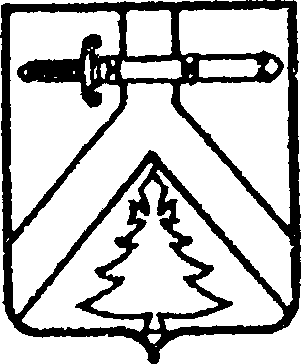 АДМИНИСТРАЦИЯ ИМИССКОГО СЕЛЬСОВЕТА КУРАГИНСКОГО РАЙОНА  КРАСНОЯРСКОГО КРАЯПОСТАНОВЛЕНИЕ00.06.2022                            с.Имисское			 № 00-пОб актуализации Схемы теплоснабжения с.Имисское  Курагинского района на период с 2022 по 2032 годыВ соответствии с Постановлением Правительства Российской Федерации от 22.02.2012 №154 «О требованиях к схемам теплоснабжения, порядку их разработки и утверждения», Уставом Имисского сельсовета, ПОСТАНОВЛЯЮ:	1.Утвердить Схемы теплоснабжения с.Имисское Курагинского района на период с 2022 по 2032 годы согласно приложению.2. Отменить действие постановления администрации Имисского сельсовета от 15.06.2021 №16-п «Об утверждении Схемы теплоснабжения с.Имисское Курагинского района на период с 2021 по 2031 годы» как утратившего силу.3. Определить единой организацией в сфере теплоснабжения в границах муниципального образования Имисский сельсовет ООО «Люкс».4. Контроль за исполнением настоящего постановления оставляю за собой.5. Настоящее постановление вступает в силу в день, следующий за днем его официального опубликования в газете «Имисские зори.И.о.Главы сельсовета							Е.В. Фоминых Схема теплоснабжения  муниципального образования Имисский сельсовет Курагинского района  Красноярского краяСодержаниеВведение	4ГЛАВА 1.	Существующее положение в сфере производства, передачи и потребления тепловой энергии для целей теплоснабжения	5Часть 1.	ФУНКЦИОНАЛЬНАЯ СТРУКТУРА ТЕПЛОСНАБЖЕНИЯ	5Часть 2.	ИСТОЧНИКИ ТЕПЛОВОЙ ЭНЕРГИИ	5Часть 3.	Тепловые сети, сооружения на них и тепловые пункты	73.2 Описание структуры тепловых сетей от каждого источника тепловой энергии, от магистральных выводов до центральных тепловых пунктов (если таковые имеются) или до ввода в жилой квартал или промышленный объект.	8Часть 4.	Зоны действия источников тепловой энергии.	9Часть 5.	Тепловые нагрузки потребителей тепловой энергии, групп потребителей тепловой энергии в зонах действия источников тепловой энергии	95.2 Значения потребления тепловой энергии при расчетных температурах наружного воздуха в зонах действия источника тепловой энергии	10Часть 6.	Балансы тепловой мощности и тепловой нагрузки в зонах действия источников тепловой энергии	10Часть 7.	Топливные балансы источников тепловой энергии и система обеспечения топливом.	11Часть 7.2.  Перспективные  топливные  балансы  для  каждого  источника  тепловой  энергии, расположенного в границах поселения, городского округа по видам основного, резервного и аварийного топлива на каждом этапе	11Часть 7.3. Потребляемые источником тепловой энергии виды топлива, включая местные виды топлива, а также используемые возобновляемые источники энергии	12Часть 7.4. Виды топлива, их долю и значение низшей теплоты сгорания топлива, используемые для производства тепловой энергии по каждой системе теплоснабжения	12Часть 7.5. Преобладающий в поселении, городском округе вид топлива, определяемый по совокупности всех систем теплоснабжения, находящихся в соответствующем поселении, городском округе	12Часть 8.	Предложения по строительству, реконструкции и(или) модернизации тепловых сетей.	13Часть 8.1. Предложения по строительству, реконструкции и (или) модернизации тепловых сетей, обеспечивающих перераспределение тепловой нагрузки из зон с дефицитом располагаемой тепловой мощности источников тепловой энергии в зоны с резервом располагаемой тепловой мощности источников тепловой энергии (использование существующих резервов)	13Часть 8.2. Предложения по строительству, реконструкции и (или) модернизации тепловых сетей для обеспечения перспективных приростов тепловой нагрузки в осваиваемых районах поселения, городского округа под жилищную, комплексную или производственную застройку	13Часть8.3. Предложения по строительству, реконструкции и (или) модернизации тепловых сетей в целях обеспечения условий, при наличии которых существует возможность поставок тепловой энергии потребителям от различных источников тепловой энергии при сохранении надежности теплоснабжения	13Часть 8.4. Предложения по строительству, реконструкции и (или) модернизации тепловых сетей для повышения эффективности функционирования системы теплоснабжения, в том числе за счет перевода котельных в пиковый режим работы или ликвидации котельной	13Часть 8.5. Предложения по строительству, реконструкции и (или) модернизации тепловых сетей для обеспечения нормативной надежности теплоснабжения потребителей	14Часть 9.	Инвестиции в строительство, реконструкцию, техническое перевооружение и модернизацию.	14Часть 9.1. Предложения по величине необходимых инвестиций в строительство, реконструкцию, техническое перевооружение и (или) модернизацию источников тепловой энергии на каждом этапе	14Часть 9.2. Предложения по величине необходимых инвестиций в строительство, реконструкцию, техническое перевооружение и (или)  тепловых сетей, насосных станций и тепловых пунктов на каждом этапе	14Часть 9.3. Предложения по величине инвестиций в строительство, реконструкцию, техническое перевооружение и (или) в связи с изменениями температурного графика и гидравлического режима работы системы теплоснабжения на каждом этапе	15Часть 10.	Индикаторы развития систем теплоснабжения населения	15Часть 11.	Ценовые (тарифные) последствия	16Часть 11.1. Тарифно-балансовые расчетные модели теплоснабжения потребителей по каждой системе теплоснабжения	16Часть 12.	Описание существующих технических и технологических проблем в системах теплоснабжения поселения.	16Нормативно-техническая (ссылочная) литература	18ВведениеСхема теплоснабжения разработана на основании задания на проектирование по объекту «Схема теплоснабжения с. Имисское Курагин ского района Красноярского края»Объем и состав проекта соответствует «Методическим рекомендациям по разработки схем теплоснабжения» введенных в действие  в соответствии с пунктом 3 постановления Правительства РФ от 22.02.2012 № 154. При разработке учтены требования законодательства Российской Федерации, стандартов РФ, действующих нормативных документов Министерства природных ресурсов России, других нормативных актов, регулирующих природоохранную деятельность.Существующее положение в сфере производства, передачи и потребления тепловой энергии для целей теплоснабженияФУНКЦИОНАЛЬНАЯ СТРУКТУРА ТЕПЛОСНАБЖЕНИЯСистемы теплоснабжения представляют собой инженерный комплекс из источников тепловой энергии и потребителей тепла, связанных между собой тепловыми сетями различного назначения и балансовой принадлежности, имеющими характерные тепловые и гидравлические режимы с заданными параметрами теплоносителя. Величины параметров и характер их изменения определяются техническими возможностями основных структурных элементов систем теплоснабжения (источников, тепловых сетей и потребителей), экономической целесообразностью.В настоящее время в ООО «Люкс» г.Красноярск находится на обслуживании Котельная, расположенная по адресу: Красноярский край, Курагинский район, с. Имисское, ул. Трактовая, 21а.           Котельная общей производительностью по подключенной нагрузке 2 Гкал/ч, имеет наружные тепловые сети, обслуживает  детский сад, школу, Дом культуры, Центр семьи Имисс, Администрацию Имисского сельсовета. Основной жилой фонд поселка снабжается теплом от поквартирных источников тепла (печи, камины, котлы).На территории поселка осуществляет производство и передачу тепловой энергии одна эксплуатирующая организация - ООО «Люкс». Она выполняет производство тепловой энергии и передачу ее, обеспечивая теплоснабжением учреждения села Имисское.Отношения между снабжающими и потребляющими организациями – договорные.Схема расположения существующих источников тепловой энергии и зоны их действия представлена в приложении 1.ИСТОЧНИКИ ТЕПЛОВОЙ ЭНЕРГИИКотельная с. Имисское имеет 2  водогрейных котла КВ-1 и обеспечивает теплом учреждения. Общая установленная мощность котельной составляет 2 Гкал/час, подключенная нагрузка составляет 0,13 Гкал/час. Рабочая температура теплоносителя на отопление 95-70°С. Здание котельной - кирпичное, 2002 года постройки.Сетевая вода для систем отопления потребителей подается от котельной по 2-х трубной системе трубопроводов. Категория потребителей тепла по надежности теплоснабжения и отпуску тепла – вторая.Исходная вода поступает из хозяйственно-питьевого водопровода. Технология подготовки исходной и подпиточной воды отсутствует.Регулирование температуры сетевой воды, поступающей в теплосеть, в зависимости от температуры наружного воздуха, происходит изменением расхода топлива.Эксплуатация котельной осуществляется только вручную, визуальным контролем параметров работы всего оборудования и измерительных приборов. Снабжение тепловой энергией осуществляется только в отопительный период. В межотопительный период котельная  останавливаетсяСтруктура основного (котлового) оборудования представлена в таблице 2.1Таблица 2.1Характеристика основного оборудования по источникам тепловой энергии представлена в таблице 2.2Таблица 2.2Тепловые сети, сооружения на них и тепловые пунктыОписание тепловой сети котельной с. Имисское представлено в таблице 3.1Таблица 3.13.2 Описание структуры тепловых сетей от каждого источника тепловой энергии, от магистральных выводов до центральных тепловых пунктов (если таковые имеются) или до ввода в жилой квартал или промышленный объект. Теплоснабжение потребителей тепловой энергии с.Имисское осуществляется от Котельная № 13. Прокладка трубопроводов осуществляется подземным и надземным способами. Подземная прокладка трубопроводов тепловых сетей осуществляется в непроходных каналах. Тепловая изоляция выполнена из изовера. Год ввода в эксплуатацию тепловых сетей 2002 г Суммарная протяженность тепловых сетей составляет 257,7 м.Таблица 3.2Часть 4. Зоны действия источников тепловой энергии.На территории с. Имисское действует один источник централизованного теплоснабжения имеющий наружные сети теплоснабжения. Описание зон действия источников теплоснабжения с указанием перечня подключенных объектов приведено в табл. 4Таблица 4Часть 5. Тепловые нагрузки потребителей тепловой энергии, групп потребителей тепловой энергии в зонах действия источников тепловой энергииГодовой баланс производства и потребления тепловой энергии котельной село Имисское.Таблица 5.15.2 Значения потребления тепловой энергии при расчетных температурах наружного воздуха в зонах действия источника тепловой энергииЗначения потребления тепловой энергии при расчетных температурах наружного воздуха в зонах действия источника тепловой энергии с разбивкой тепловых нагрузок на максимальное потребление тепловой энергии на отопление, вентиляцию, горячее водоснабжение и технологические нужды приведены в таблице 5.2Таблица 5.2Часть 6. Балансы тепловой мощности и тепловой нагрузки в зонах действия источников тепловой энергииБаланс тепловой мощности подразумевает соответствие подключенной тепловой нагрузки тепловой мощности источников. Тепловая нагрузка потребителей рассчитывается как необходимое количество тепловой энергии на поддержание нормативной температуры воздуха в помещениях потребителя при расчетной температуре наружного воздуха. За расчетную температуру наружного воздуха принимается температура воздуха холодной пятидневки, обеспеченностью 0.92 – минус 40°С.Баланс установленной, располагаемой тепловой мощности, тепловой мощности нетто и потерь тепловой мощности в тепловых сетях и присоединенной тепловой нагрузки по каждому источнику тепловой энергии представлен в таблице 6.1Таблица 6.1Как видно из таблицы дефицита мощности по котельной нет. Наличие резерва мощности в системах теплоснабжения может позволить подключить новых потребителей и компенсировать выход из строя одного из источников.Часть 7. Топливные балансы источников тепловой энергии и система обеспечения топливом.Поставки и хранение резервного и аварийного топлива предусмотрено. Обеспечение топливом производится надлежащим образом в соответствии с действующими нормативными документами. На всех котельных в качестве основного, резервного и аварийного вида топлива используется бурый уголь 2БР. На основании заключенного договора на поставку топлива для источников тепловой энергии качество предоставляемого топлива соответствует ГОСТу. Характеристика топлива представлена в таблице 7.1Таблица 7.1Часть 7.2.  Перспективные  топливные  балансы  для  каждого  источника  тепловой  энергии, расположенного в границах поселения, городского округа по видам основного, резервного и аварийного топлива на каждом этапеСуществующие и перспективные балансы основного топлива на источниках тепловой энергии ООО «Люкс» представлен в таблице 7.2.1Таблица 7.2.1 - Существующие и перспективные топливные балансы по всем источникам ООО «Люкс»Часть 7.3. Потребляемые источником тепловой энергии виды топлива, включая местные виды топлива, а также используемые возобновляемые источники энергииТаблица 7.3.1 - Потребляемые источником тепловой энергии виды топливаНа территории муниципального образования возобновляемые источники тепловой энергии отсутствуют, ввод новых либо реконструкция существующих источников тепловой энергии с использованием возобновляемых источников энергии не планируется.Часть 7.4. Виды топлива, их долю и значение низшей теплоты сгорания топлива, используемые для производства тепловой энергии по каждой системе теплоснабженияТаблица 8.4.1 - Потребляемые источником тепловой энергии виды топливаЧасть 7.5. Преобладающий в поселении, городском округе вид топлива, определяемый по совокупности всех систем теплоснабжения, находящихся в соответствующем поселении, городском округе В муниципальном образовании «село Имисское» преобладающим видом топлива является уголь.Часть 8. Предложения по строительству, реконструкции и(или) модернизации тепловых сетей. Часть 8.1. Предложения по строительству, реконструкции и (или) модернизации тепловых сетей, обеспечивающих перераспределение тепловой нагрузки из зон с дефицитом располагаемой тепловой мощности источников тепловой энергии в зоны с резервом располагаемой тепловой мощности источников тепловой энергии (использование существующих резервов)Зоны с дефицитом располагаемой мощности источников тепловой энергии на территории МО «село Имисское» отсутствуют.Часть 8.2. Предложения по строительству, реконструкции и (или) модернизации тепловых сетей для обеспечения перспективных приростов тепловой нагрузки в осваиваемых районах поселения, городского округа под жилищную, комплексную или производственную застройкуПерспективная застройка в МО «село Имисское» не планируется. Часть8.3. Предложения по строительству, реконструкции и (или) модернизации тепловых сетей в целях обеспечения условий, при наличии которых существует возможность поставок тепловой энергии потребителям от различных источников тепловой энергии при сохранении надежности теплоснабженияСхемой предусмотрено строительство и реконструкция тепловых сетей в целях обеспечения условий, при наличии которых существует возможность поставок тепловой энергии потребителям от различных источников тепловой энергии в муниципальном образовании.Таблица 8.3.1. – Мероприятия по реконструкции тепловых сетейЧасть 8.4. Предложения по строительству, реконструкции и (или) модернизации тепловых сетей для повышения эффективности функционирования системы теплоснабжения, в том числе за счет перевода котельных в пиковый режим работы или ликвидации котельнойСхемой теплоснабжения предусмотрена перекладка сетей, исчерпавших свой ресурс и нуждающихся в замене, одним из ожидаемых результатов реализации которых является снижение объема потерь тепловой энергии и, как следствие, повышение эффективности функционирования системы теплоснабжения в целом. Часть 8.5. Предложения по строительству, реконструкции и (или) модернизации тепловых сетей для обеспечения нормативной надежности теплоснабжения потребителейСхемой теплоснабжения рекомендована перекладка сетей, исчерпавших свой ресурс и нуждающихся в замене.Часть 9. Инвестиции в строительство, реконструкцию, техническое перевооружение и модернизацию.Часть 9.1. Предложения по величине необходимых инвестиций в строительство, реконструкцию, техническое перевооружение и (или) модернизацию источников тепловой энергии на каждом этапеНа территории МО «село Имисское» в ближайшие 2 года рекомендуется произвести реконструкцию и (или) модернизацию источников тепловой энергии, представленные в таблице 9.1.1Таблица 9.1.1 – Необходимые инвестиции в источники тепловой энергии* стоимость проекта представлена в ориентировочных ценах.Часть 9.2. Предложения по величине необходимых инвестиций в строительство, реконструкцию, техническое перевооружение и (или)  тепловых сетей, насосных станций и тепловых пунктов на каждом этапеНа территории МО «село Имисское» планируется произвести реконструкцию ветхих тепловых сетей.Ниже в таблице приведены ориентировочные стоимости реконструкции тепловой.Таблица 9.2.1 – Необходимые инвестиции в тепловые сетиЧасть 9.3. Предложения по величине инвестиций в строительство, реконструкцию, техническое перевооружение и (или) в связи с изменениями температурного графика и гидравлического режима работы системы теплоснабжения на каждом этапеИзменение температурного графика системы теплоснабжения в муниципальном образовании «село Имисское» не предусмотрено.Часть 10. Индикаторы развития систем теплоснабжения населенияИндикаторы развития систем теплоснабжения представлены в таблице.Таблица 11.1 Индикаторы развития систем теплоснабженияЧасть 11. Ценовые (тарифные) последствияЧасть 11.1. Тарифно-балансовые расчетные модели теплоснабжения потребителей по каждой системе теплоснабженияВыполнение расчетов ценовых (тарифных) последствий для потребителей при реализации программ строительства, реконструкции и технического перевооружения и (или) модернизации систем теплоснабжения на данном этапе невозможно, т.к. неизвестна структура утвержденного тарифа на тепловую энергию. Для организации, осуществляющей деятельность в границах МО «село Имисское», тарифы на тепловую энергию утверждены Приказам Министерства тарифной политики Красноярского края от 15.12.2020 г. № 270-п. Таблица 11.1Часть 12. Описание существующих технических и технологических проблем в системах теплоснабжения поселения.Анализ современного технического состояния источников тепловой энергии в системах централизованного теплоснабжения привел к следующим выводам:Основное оборудование источников, как правило, имеет высокую степень износа. Фактический срок службы части оборудования котельной больше предусмотренного технической документацией. Это оборудование физически и морально устарело и существенно уступает по экономичности современным образцам. Причина такого положения состоит в отсутствии средств у собственника или эксплуатирующей организации для замены оборудования на более современные аналоги.Все котельные не имеют приборы учета потребляемых ресурсов, произведенной и отпущенной тепловой энергии и теплоносителя, средствами автоматического управления технологическими процессами и режимом отпуска тепла. Это приводит к невысокой экономичности даже неизношенного оборудования, находящегося в хорошем техническом состоянии.Все источники тепловой энергии в достаточной степени укомплектованы специалистами.Вопросы, связанные с техническим состоянием источников тепла, становятся объектом пристального внимания на всех уровнях управления только в период подготовки к очередному отопительному сезону. Проблемы в системах теплоснабжения источников тепловой энергии разделены на две группы и сведены в табличный вид.Таблица 12.1Нормативно-техническая (ссылочная) литератураПостановление Правительства Российской Федерации от 22.02.2012г №154      «О требованиях к схемам теплоснабжения, порядку их разработки и утверждения»;Методические рекомендации по разработке схем теплоснабжения.СНиП 41-02-2003 «Тепловые сети»;СП 89.13330.2012 «Котельные установки»;РД-7-ВЭП «Расчет систем централизованного теплоснабжения с учетом требований надежности».Схема раздела границ теплоснабжения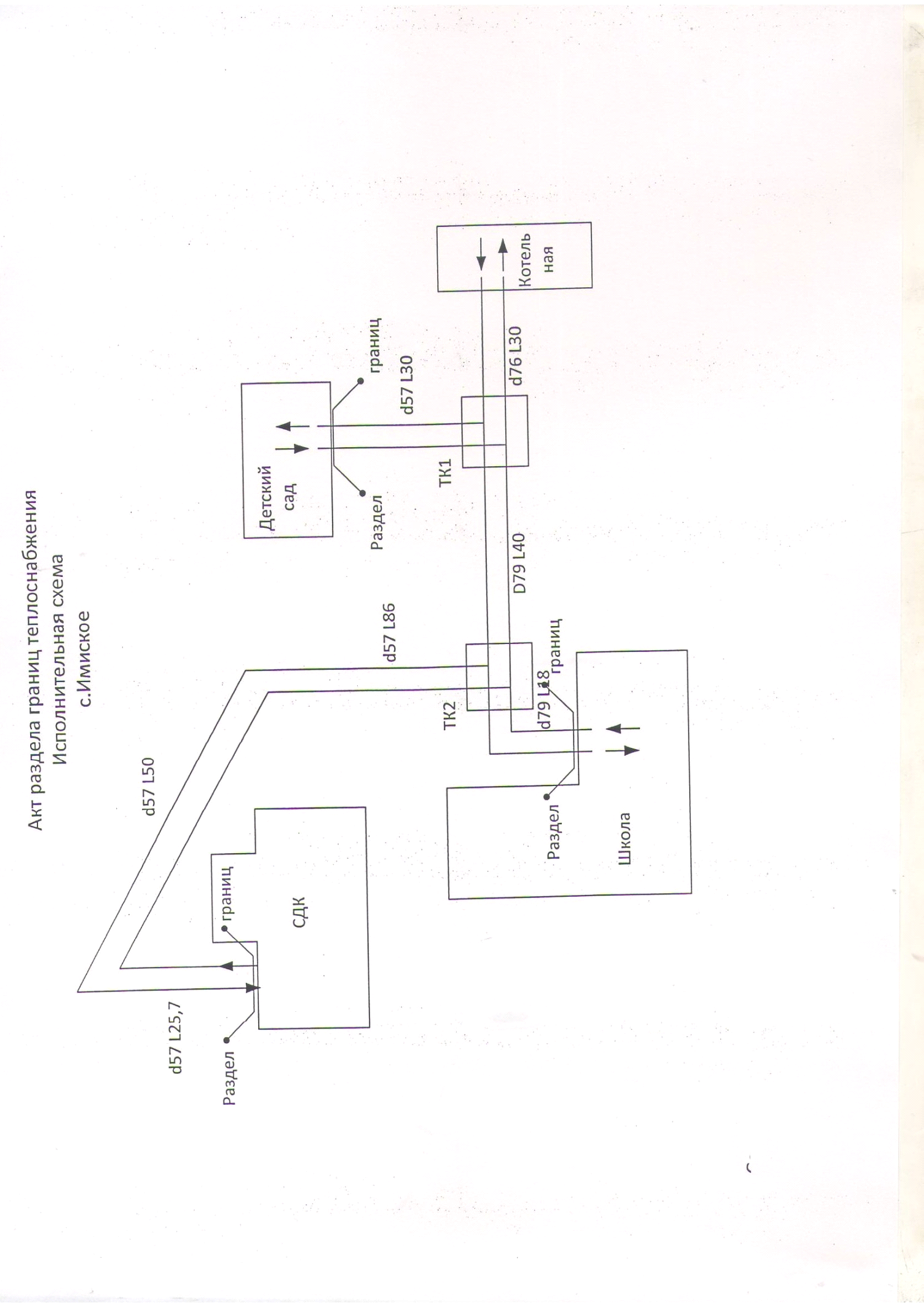 Наименование котельнойМарка  котлаУстановленная мощность, Гкал/часГод завершения строительстваГод проведения       последних наладочных работПримечаниеКотельная с.ИмисскоеКВ-1120132013Котельная с.ИмисскоеКВ-1120132013Наименование источников тепловой энергииКотельная Температурный график работы, Тп/То, °С 95/70Установленная тепловая мощность оборудования, Гкал/час2Ограничения тепловой мощностипо паспортуПараметры располагаемой тепловой мощности, Гкал/час2Объем потребления тепловой энергии и теплоносителя на собственные и хозяйственные нужды, Гкал/час0,0027663Параметры тепловой мощности, Гкал/час нетто1,99723Срок ввода в эксплуатацию теплофикационного оборудования2013Год последнего освидетельствования при допуске к эксплуатации после ремонтов2016Среднегодовая загрузка оборудования0,13Способ регулирования отпуска тепловой энергииКачественный, выбор температурного графика обусловлен преобладанием отопительной нагрузки и непосредственным присоединением абонентов к тепловым сетям Способ учета тепла, отпущенного в тепловые сетиРасчетный, в зависимости от показаний температур воды в подающем и обратном трубопроводахСтатистика отказов и восстановлений оборудования источников тепловой энергииСтатистика отказов и  восстановлений отсутствует в связи со сменой обслуживающей организацииПредписания надзорных органов по запрещению дальнейшей эксплуатации источников тепловой энергииПредписания надзорных органов по запрещению дальнейшей эксплуатации источников тепловой энергии или участков тепловой сети не производилось.Показатели Показатели Описание, значения Котельная Котельная Котельная Описание структуры тепловых сетей от каждого источника тепловой энергии, от магистральных выводов до центральных тепловых пунктов (если таковые имеются) или до ввода в жилой квартал или промышленный объект; Для системы теплоснабжения от котельной  принято качественное регулирование отпуска тепловой энергии в сетевой воде потребителям. Расчетный температурный график – 95/70 оС при расчетной температуре наружного воздуха -40 оС Для системы теплоснабжения от котельной  принято качественное регулирование отпуска тепловой энергии в сетевой воде потребителям. Расчетный температурный график – 95/70 оС при расчетной температуре наружного воздуха -40 оС Параметры тепловых сетей, включая год начала эксплуатации, тип изоляции, тип компенсирующих устройств, тип прокладки, краткую характеристику грунтов в местах прокладки с выделением наименее надежных участков, определением их материальной характеристики и подключенной тепловой нагрузки; Тепловая сеть водяная 2-х трубная, без обеспечения горячего водоснабжения; материал трубопроводов – сталь трубная; способ прокладки – канальная; Компенсация температурных удлинений трубопроводов осуществляется за счет естественных изменений направления трассы, а также применения П-образных компенсаторов. Тепловая сеть водяная 2-х трубная, без обеспечения горячего водоснабжения; материал трубопроводов – сталь трубная; способ прокладки – канальная; Компенсация температурных удлинений трубопроводов осуществляется за счет естественных изменений направления трассы, а также применения П-образных компенсаторов. Описание графиков регулирования отпуска тепла в тепловые сети с анализом их обоснованности; Регулирование отпуска теплоты осуществляется качественно по расчетному температурному графику 95/70° С по следующим причинам: • присоединение потребителей к тепловым сетям непосредственное без смешения и без регуляторов расхода на вводах; • наличие только отопительной нагрузки. Регулирование отпуска теплоты осуществляется качественно по расчетному температурному графику 95/70° С по следующим причинам: • присоединение потребителей к тепловым сетям непосредственное без смешения и без регуляторов расхода на вводах; • наличие только отопительной нагрузки. Фактические температурные режимы отпуска тепла в тепловые сети и их соответствие утвержденным графикам регулирования отпуска тепла в тепловые сети;Утвержденный график отпуск теплота  приведен в приложении 2Утвержденный график отпуск теплота  приведен в приложении 2Статистика отказов тепловых сетей (аварий, инцидентов) за последние 5 лет;Статистика отказов тепловых сетей (аварий, инцидентов) отсутствует. Статистика отказов тепловых сетей (аварий, инцидентов) отсутствует. Статистика восстановлений (аварийно-восстановительных ремонтов) тепловых сетей и среднее время, затраченное на восстановление работоспособности тепловых сетей, за последние 5 лет; Статистика восстановлений (аварийно-восстановительных работ) тепловых сетей (аварий, инцидентов) отсутствует. Статистика восстановлений (аварийно-восстановительных работ) тепловых сетей (аварий, инцидентов) отсутствует. Описание процедур диагностики состояния тепловых сетей и планирования капитальных (текущих) ремонтовГидравлические испытания выполняются раз в год, осмотры и контрольные раскопки - по мере необходимостиГидравлические испытания выполняются раз в год, осмотры и контрольные раскопки - по мере необходимостиОписание периодичности и соответствия техническим регламентам и иным обязательным требованиям процедур летних ремонтов с параметрами и методами испытаний (гидравлических, температурных, на тепловые потери) тепловых сетей; Летние ремонты проводятся ежегодно.Летние ремонты проводятся ежегодно.Предписания надзорных органов по запрещению дальнейшей эксплуатации участков тепловой сети и результаты их исполнения; Предписания надзорных органов по запрещению дальнейшей эксплуатации участков тепловых сетей отсутствуют. Предписания надзорных органов по запрещению дальнейшей эксплуатации участков тепловых сетей отсутствуют. Описание структуры тепловых сетей от каждого источника тепловой энергии, от магистральных выводов до центральных тепловых пунктов (если таковые имеются) или до ввода в жилой квартал или промышленный объект; Для системы теплоснабжения от котельной  принято качественное регулирование отпуска тепловой энергии в сетевой воде потребителям. Расчетный температурный график – 95/70 оС при расчетной температуре наружного воздуха -40 оС Для системы теплоснабжения от котельной  принято качественное регулирование отпуска тепловой энергии в сетевой воде потребителям. Расчетный температурный график – 95/70 оС при расчетной температуре наружного воздуха -40 оС Параметры тепловых сетей, включая год начала эксплуатации, тип изоляции, тип компенсирующих устройств, тип прокладки, краткую характеристику грунтов в местах прокладки с выделением наименее надежных участков, определением их материальной характеристики и подключенной тепловой нагрузки; Тепловая сеть водяная 2-х трубная, без обеспечения горячего водоснабжения; материал трубопроводов – сталь трубная; способ прокладки – канальная; Компенсация температурных удлинений трубопроводов осуществляется за счет естественных изменений направления трассы, а также применения П-образных компенсаторов. Тепловая сеть водяная 2-х трубная, без обеспечения горячего водоснабжения; материал трубопроводов – сталь трубная; способ прокладки – канальная; Компенсация температурных удлинений трубопроводов осуществляется за счет естественных изменений направления трассы, а также применения П-образных компенсаторов. Описание графиков регулирования отпуска тепла в тепловые сети с анализом их обоснованности; Регулирование отпуска теплоты осуществляется качественно по расчетному температурному графику 95/70° С по следующим причинам: • присоединение потребителей к тепловым сетям непосредственное без смешения и без регуляторов расхода на вводах; • наличие только отопительной нагрузки. Регулирование отпуска теплоты осуществляется качественно по расчетному температурному графику 95/70° С по следующим причинам: • присоединение потребителей к тепловым сетям непосредственное без смешения и без регуляторов расхода на вводах; • наличие только отопительной нагрузки. Фактические температурные режимы отпуска тепла в тепловые сети и их соответствие утвержденным графикам регулирования отпуска тепла в тепловые сети;Утвержденный график отпуск теплота  приведен в приложении 2Утвержденный график отпуск теплота  приведен в приложении 2Статистика отказов тепловых сетей (аварий, инцидентов) за последние 5 лет;Статистика отказов тепловых сетей (аварий, инцидентов) отсутствует. Статистика отказов тепловых сетей (аварий, инцидентов) отсутствует. Статистика восстановлений (аварийно-восстановительных ремонтов) тепловых сетей и среднее время, затраченное на восстановление работоспособности тепловых сетей, за последние 5 лет; Статистика восстановлений (аварийно-восстановительных работ) тепловых сетей (аварий, инцидентов) отсутствует. Статистика восстановлений (аварийно-восстановительных работ) тепловых сетей (аварий, инцидентов) отсутствует. Описание процедур диагностики состояния тепловых сетей и планирования капитальных (текущих) ремонтов;Гидравлические испытания выполняются раз в год, осмотры и контрольные раскопки - по мере необходимости. Гидравлические испытания выполняются раз в год, осмотры и контрольные раскопки - по мере необходимости. №Обозначение участка сетиДиаметр, ммДлина участка, мГод ввода в эксплуатацию (реконструкция)Температурный графикМатериальная характеристика сети, м21От коллекторного узла котельной до ТК17630200295/702,282От ТК1 до здания Детского сада.5730200295/701,713От ТК1 до ТК27940200295/703,164От ТК2 до здания МБОУ Имисская СОШ №137918200295/701,4225От ТК2 до здания МБУ Сельский дом культуры «Имисский»57139,7200295/707,963Итого:Итого:Итого:257,716,535Вид источника         теплоснабженияЗоны действия источников теплоснабженияЗоны действия источников теплоснабженияКотельная с. ИмисскоеНаименование абонентаАдресКотельная с. ИмисскоеАдминистрация Имисского сельсоветаул. Трактовая, 21Котельная с. ИмисскоеМБУЗ Курагинская ЦРБ (Центр семейной общей практики)Котельная с. ИмисскоеИмисский детский сад «Сказка»ул. Трактовая, 21Котельная с. ИмисскоеМБОУ Имисская СОШ №13Ул. Трактовая, 19Котельная с. ИмисскоеМБУ Сельский дом культуры «Имисский»ул.Трактовая, 30БКотельная с. Имисское№п/пГодовой баланс Ед. изм.2020г1Выработка тепловой энергииГкал833,6032Расход топлива на собственные нужды всего, в том числе в % от выработкиГкал16,1332Расход топлива на собственные нужды всего, в том числе в % от выработки%1,943Отпуск тепловой энергии в сеть, ГкалГкал817,474Тепловые потери всегоГкал84% тепл. потерь%10,285Полезный отпуск тепловой энергии всегоГкал733,475.1Бюджетные потребителиГкал733,47№ п/пИсточник тепловой энергииПодключенная нагрузка, Гкал/часПодключенная нагрузка, Гкал/часПодключенная нагрузка, Гкал/часПодключенная нагрузка, Гкал/часПодключенная нагрузка, Гкал/час№ п/пИсточник тепловой энергииВсегоотоплениевентиляцияГВСТехнология 1Котельная 0,130,13000№ п/пИсточник               тепловой  энергииУстановленная мощность, Гкал/часРасполагаемая мощность, Гкал/часСобственные  нужды, Гкал/часТепловая мощность  нетто, Гкал/часПотери тепловой мощности в тепловых сетях, Гкал/час Тепловая нагрузка на потребителей, Гкал/часРезерв / дефицит тепловой мощности нетто, Гкал/час1Котельная 220,00276631,997230.01440,131,87Вид топливаМесто поставкиНизшая теплота     сгорания, Ккал/кг.Примечание Бурый уголь 2БРАО «СУЭК» Разрез Бородинский3880ПоказательЕд.изм2019202020212022202320242025-20292030-2034Потребление углят.н/д232,48233233233233233233Коэф. у. т.0,4670,4670,4670,4670,4670,4670,4670,467Фактический расход условного топливат.у.тн/д108,568108,568108,568108,568108,568108,568108,568№Наименование теплового источникаВид топливаФактический расход за 2020Фактический расход за 2020№Наименование теплового источникаВид топливав  т.у.т.В натуральном выражении1Котельная № 13Уголь108,568232,48№Источник тепловой энергииВид топливаФактический расход условного топлива, тутТеплота сгорания, ккал/кг1Котельная № 13Уголь108,5683880№ п/пНаименование мероприятияЕд. изм.Кол-воОбъем инвестиций, тыс. руб.Срок выполнения1234561Реконструкция участка тепловой сети по ул.Трактовая,21А протяженностью 15м на участке №1 от коллекторного узла котельной до ТК1 с увеличением диаметра с Ду-76 на Ду-89 в двухтрубном исполнении.м15140,3120232Реконструкция участка тепловой сети по ул.Трактовая,21А протяженностью 15м на участке №2 от коллекторного узла котельной до ТК1 с увеличением диаметра с Ду-76 на Ду-89 в двухтрубном исполнении.м15140,3120243Реконструкция участка тепловой сети по ул.Трактовая,21А протяженностью 20 м на участке №1 от ТК1 до ТК2 с увеличением диаметра с Ду-76 на Ду-89 в двухтрубном исполнении.м20187,0820254Реконструкция участка тепловой сети по ул.Трактовая,21А протяженностью 20 м на участке №2 от ТК1 до ТК2 с увеличением диаметра с Ду-76 на Ду-89 в двухтрубном исполнении.м20187,082026Итого:70654,78Источник тепловой энергииНаименование затратСтоимость проекта, тыс.руб.*Период реализацииКотельная №13Замена котла КВ-1 на современный энергоэффективный котел 680,002022 г.МероприятияОриентировочная стоимость, тыс. рубПериод реализацииРеконструкция участка тепловой сети по ул.Трактовая,21А от коллекторного узла котельной до ТК1 с увеличением диаметра с Ду-76 на Ду-89 протяженностью 30 м в двухтрубном исполнении. Труба Ду 89 мм 40м вентиль Ду-89, 4шт; 2шт; фланцы Ду-76 4шт, вентиль Ду-76 2 шт.280,622023-2024Реконструкция участка тепловой сети по ул.Трактовая,21А от ТК1 до ТК2 с увеличением диаметра с Ду-79 на Ду-89 протяженностью 40 м в двухтрубном исполнении. Труба Ду 89 мм 40м вентиль Ду-89, 4шт; 2шт; фланцы Ду-76 4шт, вентиль Ду-76 2 шт.374,1602025-2026Капитальный ремонт тепловой сети по ул.Трактовая,21А от ТК1 до Здания детского сада протяженностью 40 м в двухтрубном исполнении. Труба Ду 57 мм 80м вентиль Ду-57, 2шт; вентиль Ду-89, 2шт; фланцы Ду-89 4шт, фланцы Ду-57 4шт394,962028№ п/пИндикаторы развития систем                         теплоснабжения    поселенияЕд.изм.Ожидаемые показатели1количество прекращений подачи тепловойэнергии, теплоносителя в результате технологических нарушений на тепловых сетях;ед.02количество прекращений подачи тепловой энергии, теплоносителя в результате технологических нарушений на источниках тепловой энергии;ед.03удельный расход условного топлива на единицу тепловой энергии, отпускаемой с коллекторов источников тепловой энергии (отдельно для тепловых электрических станций и котельных);кг.у.т./ Гкал132,814отношение величины технологических потерьтепловой энергии, теплоносителя к материальной характеристике тепловой сети;Гкал / м∙м5,085коэффициент использования установленнойтепловой мощности;%6,56удельная материальная характеристика тепловых сетей, приведенная к расчетной тепловой нагрузке;м∙м/Гкал/ч127,1927доля тепловой энергии, выработанной вкомбинированном режиме (как отношение величины тепловой энергии, отпущенной из отборов турбоагрегатов, к общей величине выработанной тепловой энергии в границах поселения, городского округа);%08удельный расход условного топлива на отпускэлектрической энергии;кг.у.т./кВт09коэффициент использования теплоты топлива(только для источников тепловой энергии, функционирующих в режиме комбинированной выработки электрической и тепловой энергии);%010доля отпуска тепловой энергии, осуществляемого потребителям по приборам учета, в общем объеме отпущенной тепловой энергии;%0 Наименование теплоснабжающей орга-
низацииПоказателиРешения об установлении цен (тарифов) на тепловую энергиюРешения об установлении цен (тарифов) на тепловую энергиюРешения об установлении цен (тарифов) на тепловую энергиюРешения об установлении цен (тарифов) на тепловую энергиюНаименование теплоснабжающей орга-
низацииПоказателиПервое полугодие2021Изм, %Второе Полугодие2021Изм, % ООО «Люкс»Одноставочный тариф, руб./Гкал4766,9304986,92104,6 ООО «Люкс»Надбавка к тарифу для потребителей, руб./Гкал0,000,00 ООО «Люкс»Плата за подключение к тепловым сетям, руб./Гкал в час0,000,00Наименование источникатеплаПроблемы в системах теплоснабженияПроблемы в системах теплоснабженияНаименование источникатеплаВ котельнойНа тепловых сетяхКотельная с. Имисское 1. Отсутствие приборов учета тепловой энергии как на источнике, так и у потребителей;2. Отсутствие водоподготовки подпиточной воды;3. Износ оборудования котельной;1.Плохое состояние трубопроводов тепловых сетей;2.Низкое качество теплоизоляции (или полное ее отсутствие на отдельных участках);